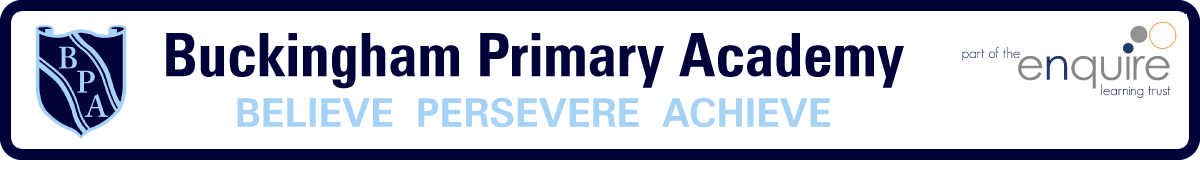 Geography approach  